Year 4 – Independent/Home Learning TasksMonday 8th February 2021Thank you so much to parents who have worked so hard with home learning. Also to all parents who have been sending in work so far. As a school, we are asking for one piece of written work and one piece of maths work completed by your child, to be emailed to me every week.I will choose the two pieces of work to be emailed and I will write on the day’s task sheet if the work completed that day is required to be emailed. See below for English today. Again, if you are able, please allow your child to make the most of using Microsoft programs such as Power Point, Publisher and Word to present written tasks. I have had some lovely ones emailed to me so far.This week we will be carrying on with ‘When the Mountains Roared’. I know many of you are really enjoying this book! We will also be continuing our Making Mini Greenhouses DT project. This week you will be making your mini greenhouse with materials that you can get hold of at home. This will be Friday morning. We will be continuing to learn about Earnest Shackleton our famous Polar Explorer and you will continue to work on your own expedition. Keep watching the episodes of the BBC Frozen Planet and also Perfect Planet where David Attenborough is the narrator.I have set the meetings on repeat so use the email I sent at the beginning of last week to access the links. Click on the same link for the lesson of your choice (time-wise) every day.It is important that you do all of the learning every day so that we don’t get behind.Your parents can email me if they have any problems.tmcdaniel@attleboroughprimary.org.ukAny resources you need for lessons will be on the school website. Click on the ‘parent’ tab, then ‘home learning’ and your ‘class’ page.I will also email a zip folder each day to make it easier. Here are today’s learning tasks!Thank you so much to parents who have worked so hard with home learning. Also to all parents who have been sending in work so far. As a school, we are asking for one piece of written work and one piece of maths work completed by your child, to be emailed to me every week.I will choose the two pieces of work to be emailed and I will write on the day’s task sheet if the work completed that day is required to be emailed. See below for English today. Again, if you are able, please allow your child to make the most of using Microsoft programs such as Power Point, Publisher and Word to present written tasks. I have had some lovely ones emailed to me so far.This week we will be carrying on with ‘When the Mountains Roared’. I know many of you are really enjoying this book! We will also be continuing our Making Mini Greenhouses DT project. This week you will be making your mini greenhouse with materials that you can get hold of at home. This will be Friday morning. We will be continuing to learn about Earnest Shackleton our famous Polar Explorer and you will continue to work on your own expedition. Keep watching the episodes of the BBC Frozen Planet and also Perfect Planet where David Attenborough is the narrator.I have set the meetings on repeat so use the email I sent at the beginning of last week to access the links. Click on the same link for the lesson of your choice (time-wise) every day.It is important that you do all of the learning every day so that we don’t get behind.Your parents can email me if they have any problems.tmcdaniel@attleboroughprimary.org.ukAny resources you need for lessons will be on the school website. Click on the ‘parent’ tab, then ‘home learning’ and your ‘class’ page.I will also email a zip folder each day to make it easier. Here are today’s learning tasks!Thank you so much to parents who have worked so hard with home learning. Also to all parents who have been sending in work so far. As a school, we are asking for one piece of written work and one piece of maths work completed by your child, to be emailed to me every week.I will choose the two pieces of work to be emailed and I will write on the day’s task sheet if the work completed that day is required to be emailed. See below for English today. Again, if you are able, please allow your child to make the most of using Microsoft programs such as Power Point, Publisher and Word to present written tasks. I have had some lovely ones emailed to me so far.This week we will be carrying on with ‘When the Mountains Roared’. I know many of you are really enjoying this book! We will also be continuing our Making Mini Greenhouses DT project. This week you will be making your mini greenhouse with materials that you can get hold of at home. This will be Friday morning. We will be continuing to learn about Earnest Shackleton our famous Polar Explorer and you will continue to work on your own expedition. Keep watching the episodes of the BBC Frozen Planet and also Perfect Planet where David Attenborough is the narrator.I have set the meetings on repeat so use the email I sent at the beginning of last week to access the links. Click on the same link for the lesson of your choice (time-wise) every day.It is important that you do all of the learning every day so that we don’t get behind.Your parents can email me if they have any problems.tmcdaniel@attleboroughprimary.org.ukAny resources you need for lessons will be on the school website. Click on the ‘parent’ tab, then ‘home learning’ and your ‘class’ page.I will also email a zip folder each day to make it easier. Here are today’s learning tasks!Live Lessons (via Teams)Live Lessons (via Teams)Live Lessons (via Teams)English: We look forward to you joining us for English at: 9.15am or 9.45am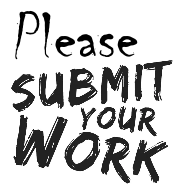 Follow up activity after lesson:Predator: Complete the story and then email me your work.Maths: We look forward to you joining us for maths at: 10.15am or 10.45amFollow-up activity after lesson:Complete tasks on website/emailTask sheet for:Bronze SilverGoldReading: The Rainbow BearSpellingsReadingBe ActiveLearn this week (test Friday.)creationradiationindicationventilationrelegationdedicationdemonstrationabbreviationtranslationvibrationChoose an activity from the Spelling folder 08-02-21 Please read every day for at least 10 minutes. Try these activities throughout the week.Share a book together. This could be a chapter book where you read and discuss a chapter a day.  Listen to your child read and let them discuss what they have read. Encourage them to read with expression and intonation. Explore new vocabulary you find when reading. Find out what the words mean. Become an illustrator and draw pictures of your favourite characters/places from your bookWatch Newsround and discuss what is happening in the worldFollow the February Active Calendar sheet emailed to you in today’s folder. Other Curriculum LearningOther Curriculum LearningOther Curriculum LearningKeep watching David Attenborough’s Frozen Planet on BBC IPlayer, it’s amazing!Also on IPlayer is a series called Perfect Planet by David Attenborough. Watch that too!See Thrive activity document on Monday’s space on the website or in folder sent from me.Become familiar with using Microsoft Word on your laptop. Can you present some of your learning in a word document. Keep watching David Attenborough’s Frozen Planet on BBC IPlayer, it’s amazing!Also on IPlayer is a series called Perfect Planet by David Attenborough. Watch that too!See Thrive activity document on Monday’s space on the website or in folder sent from me.Become familiar with using Microsoft Word on your laptop. Can you present some of your learning in a word document. Keep watching David Attenborough’s Frozen Planet on BBC IPlayer, it’s amazing!Also on IPlayer is a series called Perfect Planet by David Attenborough. Watch that too!See Thrive activity document on Monday’s space on the website or in folder sent from me.Become familiar with using Microsoft Word on your laptop. Can you present some of your learning in a word document. Useful Websites for extra learningUseful Websites for extra learningUseful Websites for extra learningBBC Bitesize have daily lessons for in all areas of the curriculum.  https://www.bbc.co.uk/bitesize Lockdown learning on BBC IPlayer Maths – https://www.topmarks.co.uk https://www.prodigygame.com/main-en/Reading – https://www.boodtrust.org.uk/Books-and-reading/have-some-fun/storybooks-and-games/  Free access to books at www.borrowbox.comhttps://library.thenational.academy/Writing – www.pobble365.com Internet Safety: https://www.thinkuknow.co.uk  Computing – https://www.ictgames.com Well-Being https://www.activenorfolk.org/active-at-home-kidsYOGA https://www.youtube.com/results?search_query=cosmic+kids+yoga+clubBBC Bitesize have daily lessons for in all areas of the curriculum.  https://www.bbc.co.uk/bitesize Lockdown learning on BBC IPlayer Maths – https://www.topmarks.co.uk https://www.prodigygame.com/main-en/Reading – https://www.boodtrust.org.uk/Books-and-reading/have-some-fun/storybooks-and-games/  Free access to books at www.borrowbox.comhttps://library.thenational.academy/Writing – www.pobble365.com Internet Safety: https://www.thinkuknow.co.uk  Computing – https://www.ictgames.com Well-Being https://www.activenorfolk.org/active-at-home-kidsYOGA https://www.youtube.com/results?search_query=cosmic+kids+yoga+clubBBC Bitesize have daily lessons for in all areas of the curriculum.  https://www.bbc.co.uk/bitesize Lockdown learning on BBC IPlayer Maths – https://www.topmarks.co.uk https://www.prodigygame.com/main-en/Reading – https://www.boodtrust.org.uk/Books-and-reading/have-some-fun/storybooks-and-games/  Free access to books at www.borrowbox.comhttps://library.thenational.academy/Writing – www.pobble365.com Internet Safety: https://www.thinkuknow.co.uk  Computing – https://www.ictgames.com Well-Being https://www.activenorfolk.org/active-at-home-kidsYOGA https://www.youtube.com/results?search_query=cosmic+kids+yoga+club